                                 PRACOVNÝ LIST – Opakovanie Rímskej ríšeOznač prvého rímskeho cisára: Octavian Augustus, Gaius Julius Caesar, Dioklecián, TrajánPodčiarkni  udalosti, na ktorých si sa mohol zúčastniť v  Ríme: olympiády, mumifikácia, gladiátorske hry, náboženské slávnosti na Forum Romanum, obrady šamanov, divadlo.Napíš odpoveď: V ktorom roku bol založený Rím?............. (776 pr.Kr., 753 pr.Kr., 395, 313) Kto založil Rím?................................ (aký kmeň) Kto bol prvým vládcom Ríma:...................... Zviera – symbol Ríma: ........................                                                                     Obyvateľstvo Ríma sa delilo na: .............................., .............................,  .............................Prvý triumvirát tvorili (podčiarkni):							                Pompeius – Antónius – Crassus/ Caesar – Crassus – Antónius / Pompeius – Caesar - CrassusUtvor dvojice pojmov:								                   gladiátor	Hannibal	Milánsky edikt	provincia	legionár	DiokleciánGália		Pán a boh	mul			Konštantín	púnska vojna	SpartakusDoplň štruktúru riadenia Rímskej republiky: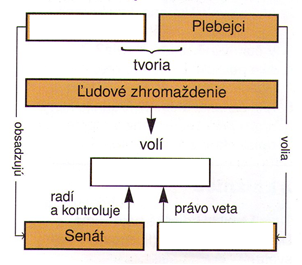 3 obdobia Rímskej ríše:................................, ......................................, .................................... Rozdeľ pojmy do dvoch množín – podľa toho v ktorom období sa stali : rozdelenie ríše, konzuli, zákony 12 tabúľ, ovládnutie Itálie, postavenie Kolosea Vymenuj 5 rímskych cisárov, medzi nimi i prvého cisára – toho podčiarkni:......................................	.......................................	..............................................................................	.......................................Kto som?1. Som veľký vojvodca. Mojimi hlavnými nepriateľmi sú Rimania. Ale ja im nič nedarujem. Prejdem so svojou družinou a slonmi Alpy a dostanem sa k ich slávnemu Rímu. ..............................................2. Som rímskym konzulom. Nevládnem však sám. Mojím osudom sa stal Egypt. Nie že by som miloval krajinu. Bola v tom žena – Kleopatra. Moc v Ríme sa mi však nepodarilo získať. Situácia začala byť bezvýchodisková. Nič iné mi neostávalo, iba sa zabiť...............................3. Uvedomil som si, že Rímska ríša je tak obrovská, že ju už nemôžem spravovať sám. Mne sa viac páči jej východná časť. Vládu na západe som prenechal spoluvládcovi. Spravil som aj významné reformy a zaviedol som nové dane. Chcem, aby ma všetci považovali za boha...............................................4. Som veľký diktátor. Zvolili ma za konzula spolu s ďalšími dvoma spolupracovníkmi. Vyčerpávajú ma boje s Galmi. Prinášajú mi však slávu a moc. Porazil som svojich odporcov a začal som vládnuť sám. Stalo sa mi to však osudným. Moji vlastní ľudia, moji vlastní senátori ma zavraždili. ....................................................5. Som jedným z posledných cisárov. Tiež sa mi páči viac východná časť ríše. Založil som aj nové mesto, ktoré sa volá podľa mňa. Kresťanov je už dosť. Nakloním si ich na svoju stranu, keď im dovolím vyznávať to ich náboženstvo. .....................................................Rím podľa legendy založil ______________________ v roku _________ .Boje medzi Kartágincami a Rimanmi sa nazývali __________________________ .Rímska ríša sa rozdelila v roku ____________  na _________________________ a ____________________________, ktorá  zanikla v roku ___________ .